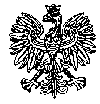 KOMENDA WOJEWÓDZKA POLICJIz siedzibą w RadomiuSekcja Zamówień Publicznych	ul. 11 Listopada 37/59, 26-600 Radomtel. (47) 701-31-03                                                                                                                      faks (47) 701-20-02 Radom, dnia 22.11.2022 r.ZP – 2861/22						      Egz. poj.RTJ. 92/22INFORMACJA Z OTWARCIA OFERTDotyczy: postępowania o udzielenie zamówienia publicznego ogłoszonego na dostawy w trybie podstawowym, na podstawie art. 275 pkt 1 ustawy Pzp w przedmiocie zamówienia: Dostawa i montaż urządzeń  klimatyzacyjnych w węzłach OST 112 Nr sprawy 73/22Zamawiający na realizację przedmiotu zamówienia przeznaczył kwotę brutto 158 670,00 zł Zamawiający – Komenda Wojewódzka Policji z siedzibą w Radomiu, działając na podstawie art. 222 ust. 5 ustawy z dnia 11 września 2019 r. Prawo zamówień publicznych (Dz. U. z 2022 r. poz. 1710 z późn. zm.) informuje, iż w wyznaczonym przez Zamawiającego terminie tj. do dnia 22.11.2022r., do godziny 10:00 – wpłynęły 4 oferty w przedmiotowym postępowaniu prowadzonym za pośrednictwem platformazakupowa.pl pod adresem: https://platformazakupowa.pl/pn/kwp_radom (ID 688583)          Z poważaniemKierownikSekcji Zamówień PublicznychKWP zs. w Radomiu/-/ Justyna Kowalska Wyk. egz. poj.Opracował: Monika Jędrys Informacja z otwarcia ofert opublikowana została w dniu 22.11.2022 r. na stronie internetowej prowadzonego postępowania pod adresem https://platformazakupowa.pl/pn/kwp_radom Numer ofertyNazwa albo imię i nazwisko oraz siedziba lub miejsce prowadzonej działalności gospodarczej albo miejsce zamieszkania wykonawców, których oferty zostały otwarteCeny zawarte w ofertach   
(brutto w zł.)1KAPAMARO Robert Wszołaul. Kadrowa 15F04-421 WarszawaNIP: 6691981296142.597,592Przedsiębiorstwo Handlowo-Usługowe Maciej Sokólskiul. Traugutta 105-250 RadzyminNIP: 1251531416163.590,003Klimi Michał Buratowskiul. Wólczyńska 133 lok 54r01-911 WarszawaNIP: 1182033826156.411,724KLIMART sp. z o.o.ul. Warsztatowa 1D15-637 BiałystokNIP: 5422793445202.950,00